Bài thơ Chổi ngoanSáng ra chổi đã quét nhà
Đến chiều chổi lại theo bà quét sân
Ước gì bé lớn thật nhanh
Để bé cùng chổi quét sân đỡ bà.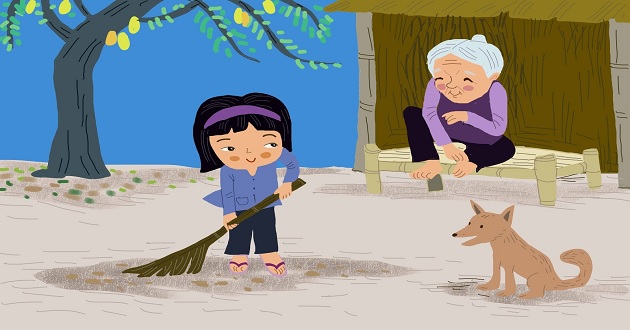 